Abridged paper: Title with minimal capitalisationPrimary Author1, Secondary Author21Primary author business address2Secondary author business addressEmail for correspondence (presenting author): author@organisation.xxx1. IntroductionThis template should be used by authors preparing abridged papers for the ATRF 2023 conference. It contains detailed formatting instructions, guidelines for producing and submitting your paper, information on how papers will be assessed and approximate timelines for the conference. In terms of content, an abridged paper is not expected to have a detailed review of literature, nor full presentation of results and discussion. However, it is expected to include a rationale for the study, justifying the methods of analysis, a brief description of data (if applicable), and the main insights from analysis, with recommendations for theory and/or practice.If you have any questions about the paper submission and review process, please contact the conference secretariat by emailing atrfsc@gmail.com     2. Abridged paper lengthMaximum 5-6 pages long, including figures and tables and references. 3. File format *NOTE new file format requiredPapers must be submitted as MS Word files with line numbers shown on all lines in the original submission. Line numbers must be removed in the final version of the paper, submitted after authors respond to reviewer feedback.4. Style guidelinesThis section provides the paper format specifications. Authors who do not use MS Word should use the styles specified here as a guide. 4.1. Basic text styles and contentThe pre-defined MS word text styles, which are modelled in this document, are shown in Table 1. Authors using software other than MS Word should use the specifications in Table 1 as a guide.Table 1: Text styles for ATRF 2023 conference papers 4.2. Headings and sub-headingsMinimal capitalisation should be used in all headings and sub-headings, including the title of the paper. Headings and sub-headings should be numbered as shown below and in the examples throughout this document. References and Acknowledgements (if used) should use the section heading level 1 style without numbering. 4.2.1. Example of section heading level 3 styleFurther levels of headings should not be used in an abridged paper.4.3. Figures and tablesFigures and tables should fit within the page margins. For large figures and tables, landscape orientation may be used. In tables which run over multiple pages, column headers should be repeated on each page. Choices related to figure or table styles are up to the author but should be broadly consistent with the rest of the document where possible. Given the size limits, careful consideration should be given to the number of tables and figures included in an abridged paper.Figure 1: Example figure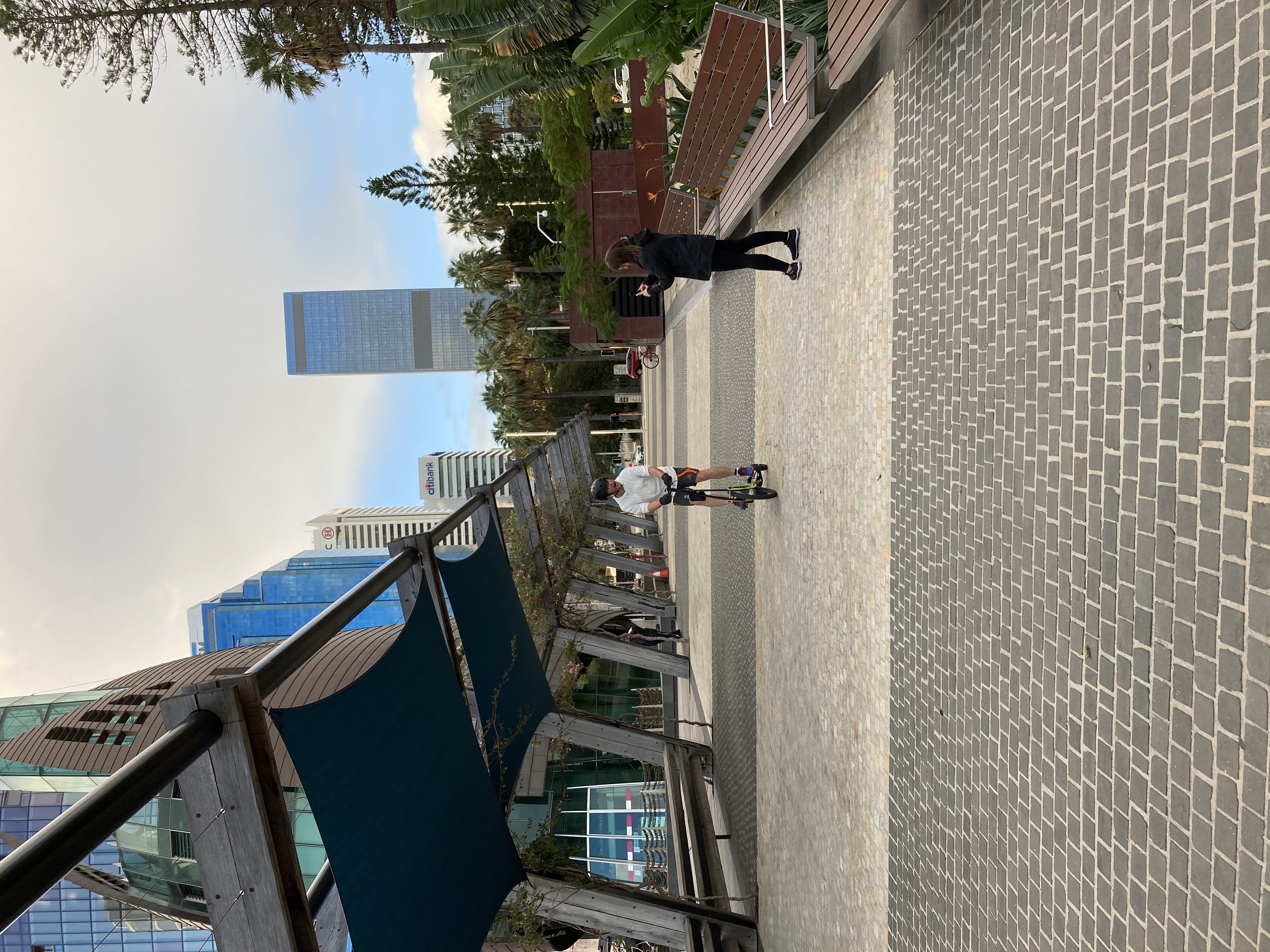 4.4. Captions, footnotes, and equationsCaptions should be numbered separately with sequential integers (1, 2, 3, etc.) and placed above each figure and table. Footnotes, if used, should be numbered sequentially throughout the document as with tables and figures. Equations may take the numbering scheme and style chosen by the author.4.5. References and citationsThe Harvard (author/date) style must be used. All citations in the paper should correspond to an entry in a separate References section at the end of the paper. Entries should be listed alphabetically by author(s), and then chronologically, not numbered. See https://guides.lib.monash.edu/citing-referencing/harvard2020-intro for guidelines. 4.6. MiscellaneousPage size is A4 and margins are 2.5 cm on each side with no gutter. This should not be modified, even for landscape-oriented figures or tables. Blank lines or page breaks may be used to enhance readability when necessary.Capitalise only the first word and proper nouns as shown in this document. This includes the paper title. In text, capitalise the words Figure, Table, Section, Equation, etc. when referring to specific captioned items or to sections or sub-sections of your paper. Please thoroughly check your paper for spelling and grammatical errors before submitting it. Please thoroughly check that your paper complies fully with formatting requirements. Papers which are unfit for publication without substantial editing may be rejected. 5. Review criteriaAuthors should note that abridged papers will be assessed by at least two referees with expertise in the subject area, using the following criteria:Level of innovation and originalityRigour and contribution to transport knowledgeRelevance to transport practitioners across a wide range of areas of interestClarity of written presentation and compliance with the format specifications.Abridged papers lacking substantive contribution, which present statements unsupported by evidence, or which inappropriately promote a particular product or service will not be accepted without major revisions.6. Deadline and submissionThe deadline for paper submission is Monday 17 April 2023. To submit your paper you need to use EasyChair – the web-based platform used to manage the paper review process. Please follow the following steps:Go to https://easychair.org/conferences/?conf=atrf2023 If you do not have an EasyChair account you will be prompted to set one up.Follow the instructions in the email you will receive from EasyChair. When you log in to EasyChair you will see either a ‘New Submission’ tab at the top left of the screen or a ‘make a new submission’ link. These will take you to the paper submission page.Select the relevant track for your paper. Fill in the author details, title, keywords and other information required.Upload your paper in MS Word format and press Submit.Papers will be sent out for peer review by the topic chairs once submissions have closed. 7. RegistrationWe encourage you to register for the conference via the official conference website which will be available via a link from the permanent ATRF website: https://www.australasiantransportresearchforum.org.au/ We look forward to seeing you at ATRF 2023 in Perth. StyleSpecificationPaper titleTimes New Roman, 20 point, bold, centredAuthor nameTimes New Roman, 12 point, normal, centredAuthor addressesTimes New Roman, 10 point, normal, centredAbstract headingTimes New Roman, 16 point, bold, centredNormal (body text)Times New Roman, 12 point, normal, fully justifiedCaptionsTimes New Roman, 10 point, bold, left justifiedPage headersTimes New Roman, 10 point, normal, centredSection heading level 1Times New Roman, 16 point, bold, left justifiedSection heading level 2Times New Roman, 14 point, bold, left justifiedSection heading level 3Times New Roman, 12 point, bold italic, left justified